		Stewardship Agenda for Meeting #3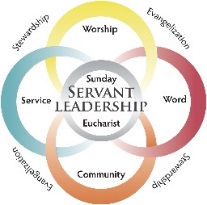 Date:			Time:			Location:Meeting Preparation: (For Team Chairperson)Bring laptop to show video, set up projector if available, ensure WIFI connection/password prior to start of meeting.Read Chapter 4Copies of any documents for all individuals.Parish Participant Prework:  Please read Chapter 4 of Grateful Disciples prior to meeting #3.*It is vitally important that someone keep a detailed record of the thoughts and ideas generated at each meeting.  This recorded information will be essential to completing step four of the process. An easel pad/flip chart can be a great way to do this.   Also, please keep your Pastoral Plan (if you have one) readily available to consult.Prayer:  A Steward’s Prayer to the Holy Spirit								5 minsIt can be found on page 63 of Grateful Disciples, all read out loud and together.  (Or choose one of the other prayers from the 12 months of Stewardship Resource)Optional: Review Communication Discussion from Parish Group Meeting #2			15 minsVideo: Welcome and Engage Everyone  https://vimeo.com/282672999				10 minsChapter Four of Grateful Disciples									30 minsUsing Meeting Guide #3, review key themesBriefly explore Hospitality Toolkit https://scrantontoolkits.weebly.com/hospitality.htmlReview/explore confluence with our Parish Pastoral PlanWorksheet												20 mins“Taking Stock: Welcome and Engage Everyone”Wrap up: Review dates, locations, and responsibilities for future meetings				5 minsHomework in preparation for Meeting #4								5 minsRead Chapters five and six of Grateful Disciples.